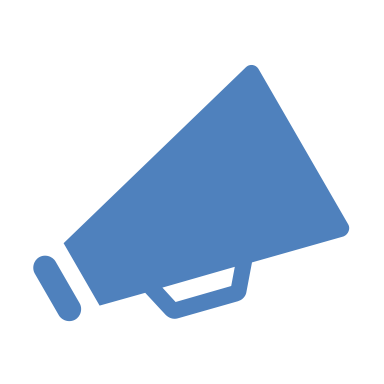 Student NoticesMonday, October 31st 2022School-Wide Notices     Happy Halloween!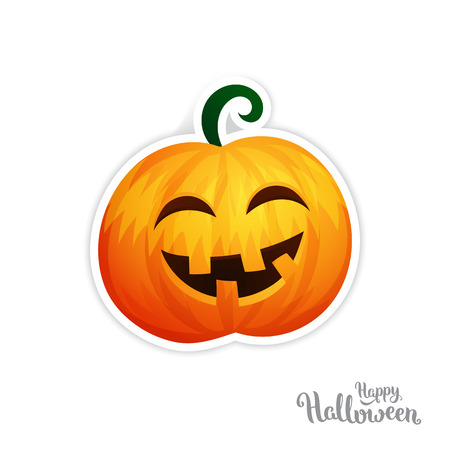 Go Card Distribution:Students who did not get their Go Cards during last Connections class, please come to the office to get them. 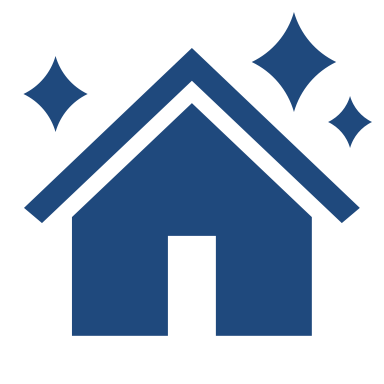 Clubs and ActivitiesThere are no clubs and activities announcements yet.
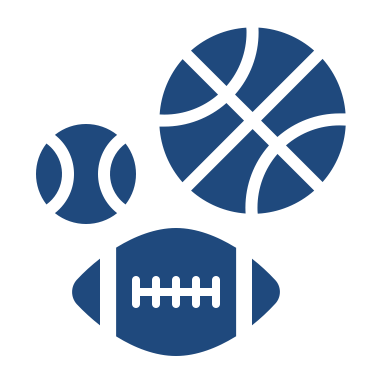 AthleticsThere are no athletics announcements yet.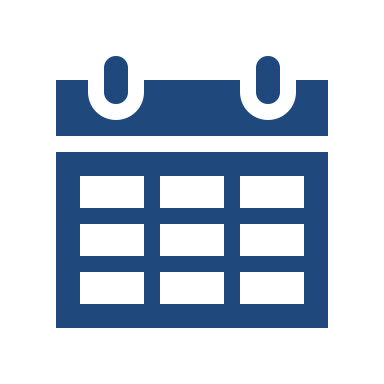 Important Upcoming Dates

Nov 1: Photo Retake DayNov 2: Grade 9 Take Your Kids to Work DayNov 2-3: Grad Assessments